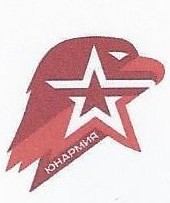 Штаб ВВПОД «ЮНАРМИЯ» местного отделения МО «Братский  район»Братский СТК РО ДОСААФ России Иркутской области (г.Вихоревка, ул. Доковская-8,т 89246384819)УТВЕРЖДАЮНачальник штаба ВВПОД «ЮНАРМИЯ» местного отделения МО «Братский район»Н.Д. ИбрагимоваПОЛОЖЕНИЕоб организации и проведении урока мужества  в рамках районного  проекта «Славлю Отечество свое»Цельсодействие воспитанию у молодежи качеств гражданственности и патриотизма, чувства солидарности, сопричастности к происходящим в мире событиям, чувства гордости за достижения малой родины и своей страны.
                                                            Задачи-формирование  у обучающихся  ответственности за будущее подрастающего поколения;
- развитие  кругозора и стремления к сохранению мира на планете.                                                        Участникиобучающиеся  МКОУ«Турманская СОШ», гости – представители юнармейского движения  представители Штаба ВВПОД «ЮНАРМИЯ» местного отделения МО «Братский район», представители Совета активистов  юнармейского движения г. Вихоревка, ветеранов ОВД Братского района, педагоги, депутаты.Место и время проведения15.10.22г. с 15-00час в  МКОУ «Турманская СОШ»
ПрограммаПроводится встреча начальника Штаба с кандидатами в ЮА, проверяется выполнение заданий, тестирование, сбор работ, допуск к процедуре приема в  ряды ЮА1. Построение, вынос  и установка символов РФ знаменной группой, исполнение Гимна РФ; круг почета с песней «Катюша»;2.Информационный блок о событиях на Украине;3.Музыкальный блок  (исполнение  песни «Последний бой он трудный самый» с демонстрацией  плакатов на бумаге  формата А3 со словами: «Мы за мир!», «Нет войне!», «Подарите детям мир на планете», «Последний бой - он трудный самый»;3.Процедура приема кандидатов в ряды юнармейского движения обучающихся МКОУ «Турманская СОШ»;4.Приветственный адрес к юнармейцам с Турма со стороны приглашенных гостей;5.Прохождение «школы» молодого юнармейца;6.Закрытие. Финансированиеосуществляется за счет спонсорских средств, проезд и питание за счет направляющей стороны, благодарности и  удостоверения за счет  Штаба ВВПОД «ЮНАРМИЯ»Данное Положение считается  официальным приглашением для участия в мероприятии.
